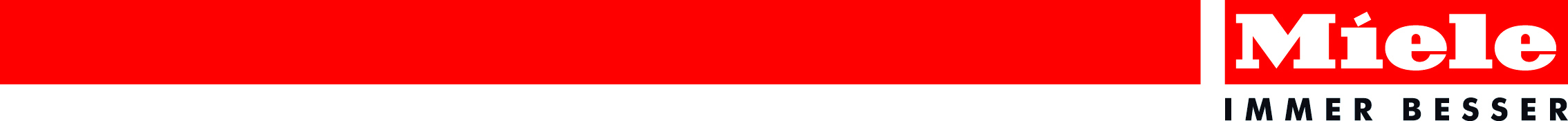 Erfolgreiche Aktion noch attraktiver 

„Clever sparen“ - Waschmaschine mit Waschmittel Wals, 09. Jänner 2017. -  Zum Jahresauftakt 2017 startet Miele mit zwei besonders attraktiven Waschmaschinen-Modellen und einer noch bequemeren Abwicklung der beliebten Aktion „Clever sparen“. Im Kombi-Angebot „Clever sparen“ bekommt der Kunde das beste Waschergebnis zu einem unerhört günstigen Preis. 
Clever gespart mit Miele WaschmaschinenKunden entscheiden sich für eine Miele Waschmaschine und schließen gleichzeitig ein Waschmittel-Abo auf 1 oder 2 Jahre ab. Mit dem Kombi-Angebot „Clever sparen“ erzielen sie das beste Waschergebnis zu einem unerhört günstigen Preis. 

Martin Melzer, Geschäftsführer Miele Österreich: „Mit dem „W Classic – Clever sparen“ Angebot haben Kunden die Möglichkeit, eine Miele Waschmaschine statt € 799,-- schon ab € 599,-- zu erwerben, das benötigte Waschmittel bequem und versandkostenfrei 2x pro Jahr nach Hause geliefert zu bekommen und in dieser Kombination ein perfektes Waschergebnis zu erzielen.“  

Das „Clever sparen“ Angebot im Detail

Der Kunde entscheidet sich beim Händler im Zuge des Kauf einer Miele Waschmaschine WDB 030 WCS oder WDB 030 WPS für ein Waschmittel-Abo für 1 oder 2 Jahre und spart somit € 100,-- bzw. € 200,--. Ab sofort können Neukunden des „Clever sparen“ Angebots das Waschmittel-Abo monatlich bezahlen. Das Waschmittel-Abo kostet nur € 12,50 pro Monat und das Waschmittel von Miele wird automatisch 2x pro Jahr ganz bequem und versandkostenfrei nach Hause geliefert. Somit kann der Konsument entscheiden:WDB 030 WCS um 599,-* EUR (bei Abschluss eines 2-Jahres Abo Waschmittel)
WDB 030 WCS um 699,-* EUR (bei Abschluss eines 1-Jahres Abo Waschmittel)
WDB 030 WCS um 799,-* EUR (ohne Waschmittel Abo)WDB 030 WPS um 649,-* EUR (bei Abschluss eines 2-Jahres Abo Waschmittel)
WDB 030 WPS um 749,-* EUR (bei Abschluss eines 1-Jahres Abo Waschmittel)
WDB 030 WPS um 849,-* EUR (ohne Waschmittel Abo)Die WDB 030 WCS und WDB 030 WPS erreichen den Spitzenwert Energieeffizienzklasse A+++ und die Schleuderwirkung B. Die „DirectSensor“-Bedienung ist mit ihrer großen Schrift besonders übersichtlich. Die Touch-Tasten für die Direktanwahl gewährleisten eine einfache und schnelle Anwahl der gewünschten Programmeinstellungen. 
Die Geräte sind mit CapDosing ausgestattet: Für spezielle Anwendungen wie zB. Wolle oder Outdoor-Bekleidung gib es die Miele Caps. Diese kleinen Portionskapseln werden einfach in das Weichspülerfach eingesetzt. Die Waschmaschine dosiert den Inhalt der Caps automatisch zum optimalen Zeitpunkt. Auch Weichspüler – in drei aktuellen Düften Aqua, Cocoon und Nature – sowie ein Imprägniermittel und ein Booster gegen hartnäckige Verschmutzungen stehen im Kapselsortiment zur Verfügung. Die WDB 030 WCS ist mit dem WaterControl (WCS) ausgestattet. Etwaige Leckagen werden erkannt, der Wasserzulauf gestoppt. Die WDB 030 WPS ist darüber hinaus mit dem Waterproof-System (WPS) ausgestattet. Bei Leckagen stoppt ein Doppel-Magnetventil den Wasserzulauf direkt am Wasserhahn. Die im Abo enthaltenen, sind hochwertige Waschmittel von Miele:UltraWhite Vollwaschmittel – für strahlende Wäsche
Die kraftvolle Formel mit hohem Aktivsauerstoffgehalt gewährleistet optimale Waschergebnisse und strahlend weiße Wäsche.UltraColor Flüssigwaschmittel – für leuchtende Farben
Spezielle Schutzkomponenten und Pflegestoffe lassen Farben strahlen und die Kleidung behält auch nach vielen Waschgängen ihre ganze Leuchtkraft.Zu diesem Text gibt es ein Foto:Foto: Die beliebte Aktion „Clever sparen“ mit neuen Waschmaschinen-Modellen WDB 030 WCS oder WDB 030 WPS und noch bequemeren Abwicklung. (Foto: Miele)

*unverbindlich empfohlener Kassaabholpreis inkl. MwSt. 

Pressekontakt:Petra UmmenbergerTelefon: 050 800 81551
Petra.ummenberger@miele.atÜber das Unternehmen: 
Miele ist der weltweit führende Anbieter von Premium-Hausgeräten für die Produktbereiche Kochen, Backen, Dampfgaren, Kühlen/Gefrieren, Kaffeezubereitung, Geschirrspülen, Wäsche- sowie Bodenpflege. Hinzu kommen Geschirrspüler, Waschmaschinen und Wäschetrockner für den gewerblichen Einsatz sowie Reinigungs-, Desinfektions- und Sterilisationsgeräte für medizinische Einrichtungen und Laboratorien („Miele Professional“). Das 1899 gegründete Unternehmen unterhält acht Produktionsstandorte in Deutschland sowie je ein Werk in Österreich, Tschechien, China und Rumänien. Der Umsatz betrug im Geschäftsjahr 2014/15 rund 3,49 Milliarden Euro, wovon etwa 70 Prozent außerhalb Deutschlands erzielt werden. In fast 100 Ländern ist Miele mit eigenen Vertriebsgesellschaften oder über Importeure vertreten. Weltweit beschäftigt das in vierter Generation familiengeführte Unternehmen 17.741 Menschen, 10.346 davon in Deutschland. Der Hauptsitz des Unternehmens ist Gütersloh in Westfalen.
Die österreichische Tochter des deutschen Familienunternehmens wurde 1955 in Salzburg gegründet. Miele Österreich erreichte 2015 einen Umsatz von € 211,8 Mio. und konnte die Marktführerschaft bei großen Hausgeräten behaupten. Zentrale:
Mielestraße 1, 5071 WalsTel.: 050 800 800E-Mail: info@miele.atwww.miele.atMiele Experience Center:
Vorarlberger Allee 31,1230 WienMielestraße 10, 5071 Wals